ImageTitlenotes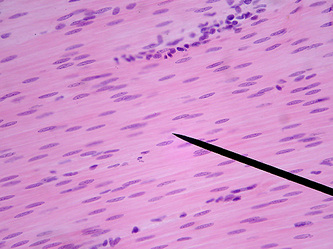 Smooth muscleDon’t confuse with dense regular ct or skeletal muscleRank hardness, difficulty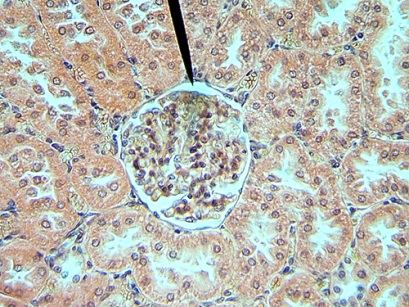 Kidney tissue with pointer at nephron corpuscle (glomerulus, glomerular capsule/Bowman’s)Can see proximal and distal convoluted tubules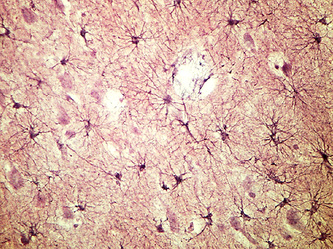 Nervous tissueStar-like neurons. Rest are glial cells (neuroglia)Not me